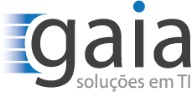 PROJETOREUNIÃO DE BRAINSTORMING DE RISCOSREUNIÃO DE BRAINSTORMING DE RISCOSRev.:Data:Folha ___ de ___ELABORADO POR:ELABORADO POR:ELABORADO POR:ELABORADO POR:ELABORADO POR:FACILITADORES:FACILITADORES:FACILITADORES:FACILITADORES:FACILITADORES:TÍTULO / POSIÇÃO:TÍTULO / POSIÇÃO:TÍTULO / POSIÇÃO:TÍTULO / POSIÇÃO:TÍTULO / POSIÇÃO:GRUPO PARTICIPANTE:GRUPO PARTICIPANTE:GRUPO PARTICIPANTE:GRUPO PARTICIPANTE:GRUPO PARTICIPANTE:LOCALIZAÇÃO:LOCALIZAÇÃO:LOCALIZAÇÃO:LOCALIZAÇÃO:LOCALIZAÇÃO:RISCO IDENTIFICADOPROBABILIDADE DE OCORRÊNCIAIMPACTO POTENCIALAÇÕES PROPOSTASIDENTIFICADO PORRISCO IDENTIFICADOPROBABILIDADE DE OCORRÊNCIAIMPACTO POTENCIALAÇÕES PROPOSTASIDENTIFICADO PORRISCO IDENTIFICADOPROBABILIDADE DE OCORRÊNCIAIMPACTO POTENCIALAÇÕES PROPOSTASIDENTIFICADO POR...